Ministero dell’Economia e delle FinanzeDIPARTIMENTO DELL’AMMINISTRAZIONE GENERALE, DEL PERSONALE E DEI SERVIZI DIREZIONE CENTRALE DEI SISTEMI INFORMATIVI E DELL’INNOVAZIONE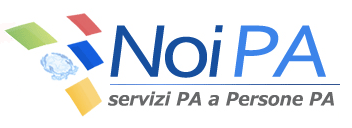 Oggetto: istruzioni operative per la corretta visualizzazione delle convenzioni per l’istituto della delegazione convenzionale di pagamento afferenti il Dipartimento dei Vigili del Fuoco	Si fa presente che per poter visualizzare correttamente le convenzioni in oggetto con l’apposita funzione on-line presente in Consultazioni di servizio/Enti Creditori/Convenzioni, la ricerca dovrà essere effettuata secondo le indicazioni di seguito riportate.	Nella maschera “Criteri di ricerca” dovrà essere selezionato nel campo “Tipologia” la voce ‘Ufficio di servizio’ e nel campo ‘Codice fiscale’ dovrà essere indicato il codice fiscale del Dipartimento dei Vigili del Fuoco, del soccorso pubblico e della difesa civile, ovvero CF 80219290584.DataRoma, 27 aprile 2015Messaggio034/2015DestinatariUtenti NoiPATipoInformativaAreaStipendi